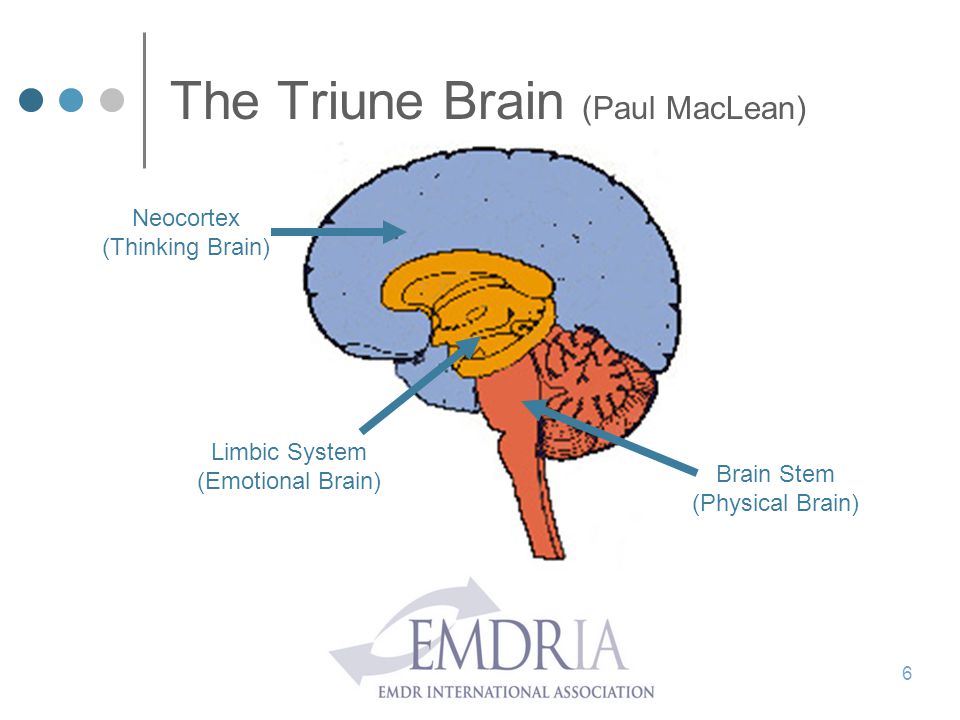 Brain Stem:  Lower Level: “Little Brain/Reptilian”:  Responsible for arousal, reproduction and homeostasis of the body.  First part of fear response.  Fight/Flight response.  Immediate response to danger.  Dangerous emotions = a threat to survival.  Basic affects (emotions).Limbic System:  Middle Level: “Emotional Brain”:  This is where things either go right or wrong.  Very black and white, safe or unsafe, in assessing information, people and situations.  No logic.  Feelings/emotions are experienced in the cortex and/or body.  Sets the emotional tone of the mind.  This is where the Hypothalamus and Amygdala (Fight/Flight) are located.  The Thalamus is like the conductor of the brain:  What do we do with this information?  Is it safe?  The Amygdala sets the emotional tone of the mind and is crucial for emotional processing.Neocortex:  Third level “Thinking Brain”:  Rational thought.  Imagination.  Language.  Information processing.  Can see grey area which allows logic, eventually allowing information to go back and forth between left (logic) brain and right (emotions) brain = make good choices.  Able to predict future outcomes.What does this all mean?  Trauma disrupts the Thalamus’ ability to bring information up to the Neocortex which is the higher thinking/adult self.  This causes the person to be emotionally driven vs. logically driven.  When the brain gets fragmented a person develops defenses.EMDR therapy increases frontal lobe activity.  Balances thinking and emotions.  Brings you to the present and creates options.  Promotes healthy memories and integration.  The brain changes after EMDR.